МКОУ «Чабанмахинская СОШ»Отчет по целевой программе «Ответственность родителей за воспитание своих детей» за IV квартал 2017 годаВ целях реализации целевой программы «Ответственность родителей за воспитание своих детей» по Чабанмахинской средней общеобразовательной школе были проведены следующие мероприятия:  16.11.2017 года было проведено родительское собрание «Я в ответе за своего ребенка». 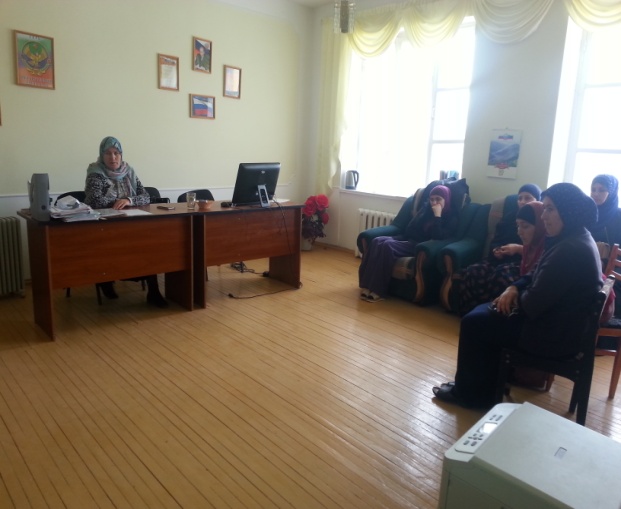 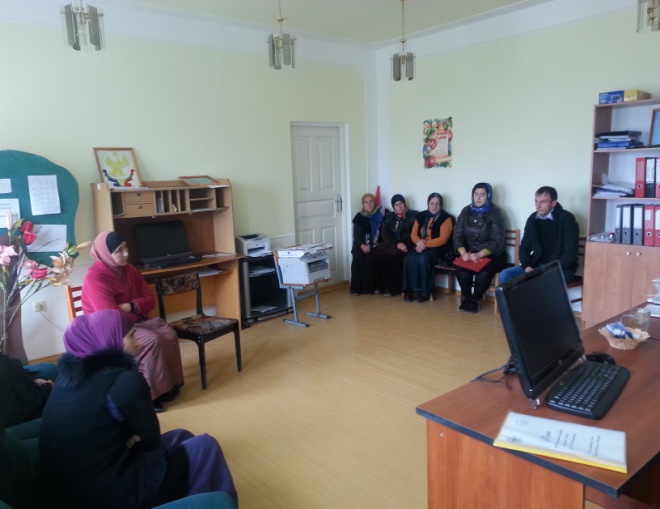 №МероприятияДатаКлассКоличество учащихся, принявших участие ОтветственныеПриглашенные1Родительское собрание на тему «Я в ответе за своего ребенка»16.11.17.1-1134 родителя Классные руководителиРодители учащихся 